ΘΕΜΑ: Εγκριση ή μη πρόσληψης  συμβασιούχου προσωπικού εργασίας πλήρους απασχόλησης, για την απασχόληση μακροχρόνια ανέργων, ηλικίας 55 έως 67 ετών μέσω της με αρ. πρωτ. 42119/15-7-2020 Δημόσιας Πρόσκλησης ΟΑΕΔ. για τις ανάγκες του ΚΕΠ Δ.Η.Π.ΝάουσαςΣΧΕΤ.: α) Το με αρ. πρωτ. 42119/15-7-2020 έγγραφο του ΟΑΕΔ/ΔΙΟΙΚΗΣΗ/ ΓΕΝΙΚΗ Δ/ΝΣΗ ΕΡΓΑΤΙΚΟΥ ΔΥΝΑΜΙΚΟΥ Δ/ΝΣΗ ΑΠΑΣΧΟΛΗΣΗΣ με θέμα: «1η ΤΡΟΠΟΠΟΙΗΣΗ ΔΗΜΟΣΙΑΣ ΠΡΟΣΚΛΗΣΗΣ Νο 11/2017 Πρόγραμμα επιχορήγησης για την απασχόληση 8.500 μακροχρόνια ανέργων, ηλικίας 55-67 ετών σε α) κάθε είδους Νομικά Πρόσωπα Δημοσίου Δικαίου (ΝΠΔΔ), β) επιχειρήσεις, φορείς και οργανισμοί του δημόσιου τομέα, όπως αυτός επαναοριοθετήθηκε με βάση το άρθρο 51 του Ν. 1892/1990 (Α’ 101), που ασκούν τακτικά οικονομική δραστηριότητα και γ) επιχειρήσεις της τοπικής αυτοδιοίκησης πρώτου και δευτέρου βαθμού (Δήμων και Περιφερειών) του Ν. 3852/2010, που ασκούν τακτικά οικονομική δραστηριότητα» και γ) τα με αριθμ.πρωτ.9652/13.6.23 & 12405/3.8.23 του προισταμένου της Δ/νσης του ΚΕΠ Δ.Η.Π.ΝάουσαςΕχοντας υπόψη την παραπάνω σχετική Δημόσια Πρόσκληση του Ο.Α.Ε.Δ αλλά και τις άμεσες ανάγκες της υπηρεσίας μας για την κάλυψη αναγκών των τμημάτων της ζητούμε την έγκριση συμβασιούχου προσωπικού εργασίας πλήρους απασχόλησης, μακροχρόνια ανέργων, ηλικίας 55 έως 67 ετών με την παρακάτω ειδικοτήτα.: Η παραπάνω ειδικότητα θα καλύψει τις ανάγκες του ΚΕΠ Δ.Η.Π.ΝάουσαςΣύμφωνα με την παραπάνω σχετική Πρόσκληση το ποσό της επιχορήγησης ορίζεται στο 75% του μηνιαίου μισθολογικού και μη μισθολογικού κόστους του ωφελούμενου με ανώτατο όριο τα 750 ευρώ μηνιαίως (κεφ.6 παραγρ.1 της πρόσκλησης) για ένα έτος και με δυνατότητα επέκτασης  για άλλους δώδεκα μήνες (κεφ.6 παραγρ.2 της πρόσκλησης).Η δαπάνη του παραπάνω εργαζόμενου θα βαρύνει για δύο έτη: α) τον κωδ. 10.6041 (Τακτικές αποδοχές εκτάκτων υπαλλήλων με το ποσό των 21.600,00 €) και β) κωδ. 10.6054 (Εργοδοτικές εισφορές εκτάκτου προσωπικού με το ποσό των  6.480,00 €).Κατόπιν τούτων ζητείται ή έγκριση ή μη πρόσληψης μέσω του παραπάνω προγράμματος για την  παραπάνω ειδικότητα:Ο ΠΡΟΙΣΤΑΜΕΝΟΣ Δ/ΝΣΗΣ Κ.Ε.Π.     ΚΑΡΑΤΡΟΥΠΚΟΣ  ΧΡΗΣΤΟΣ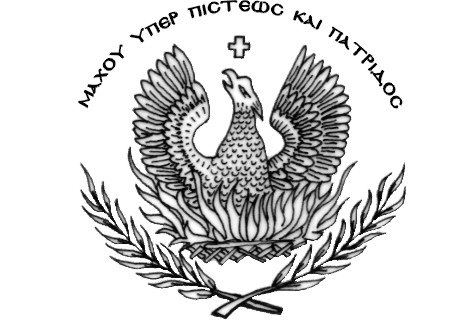                                   Νάουσα 03-08-2023 ΕΛΛΗΝΙΚΗ ΔΗΜΟΚΡΑΤΙΑΝΟΜΟΣ ΗΜΑΘΙΑΣΔΗΜΟΣ ΗΡΩΙΚΗΣ ΠΟΛΕΩΣ ΝΑΟΥΣΑΣΔιεύθυνση Κ.Ε.Π.Δ/νση: Δημαρχίας 30, 592 00, Νάουσα                                                                                                                                                 ΠΡΟΣ                            ΔΗΜΟΤΙΚΟ ΣΥΜΒΟΥΛΙΟ                                                                                                                                         Α/ΑΚλάδος /  ΕιδικότηταΑριθμός1ΔΕ Διοικητικού-Λογιστικού / ΔΕ Διοικητικού-Λογιστικού1Η Αντιδήμαρχος Οικονομικών & Διοικητικών ΥπηρεσιώνΜπαλτατζίδου Θεοδώρα